GUIA DE TRABAJO LENGUAJE Y COMUNICACIÓN¿Qué necesito saber?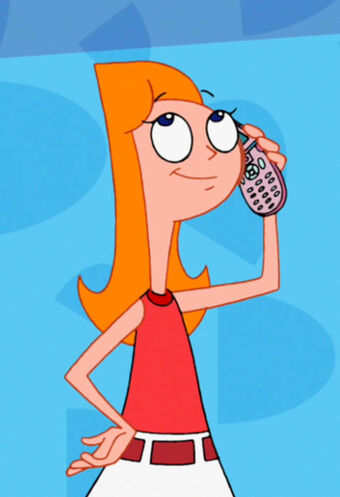 Es decir, vamos a comunicar por escrito nuestras ideas y pensamientos a través de fábula, debes organizar la producción de textos, utilizando guía de contenidos. 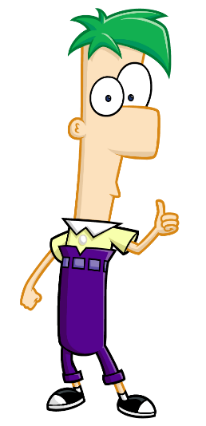 Comenzaremos con: En el siguiente ejemplo se encuentran los pasos a realizar para escribir una fábula. ¿Cómo planifico mi escritura?a.- Define los elementos que usarás para crear la fábula. (puedes responder un tu cuaderno)1.- ¿Qué lección o moraleja dejará la fábula?  Antes de escribir la historia, define qué moraleja tendrá. Ejemplo: No hay que arrojar basura en las calles.2.- ¿Quiénes participarán? Define los personajes de la fábula. No te olvides que se trata de animales con virtudes y defectos.3.- ¿Qué les ocurrirá a los personajes?  Establece una secuencia de acciones.4.- ¿Dónde ocurre la historia? Sitúa los personajes en un lugar donde transcurran las acciones. En general, las fábulas transcurren en bosques o selvas.5.- ¿Cuándo suceden las acciones?  Elige un momento en el que se desarrolle la historia (mañana, tarde, día, noche, etc.).b.- Establece una secuencia narrativa para los hechos. Para dar más variedad y animación a tu fábula, incorpora diálogos y descripciones. Consulta el recuadro Recursos para escribir.AHORA APLICAR LO QUE APRENDIERONAlgunos ejemplos de conectores para que ´puedas guiarte en la redacción de tu fabula PUEDEN COMPLETAR EL ORGANIZADOR GRAFICO EN LA GUIA O EN EL CUADERNO O LAS PREGUNTAS VE TU ES SOLO SUGERENCIA EL ORGANIZADOR Completa el siguiente organizador gráfico para planificar la fábula:Frases que puedes utilizar en la creación de la fábula. 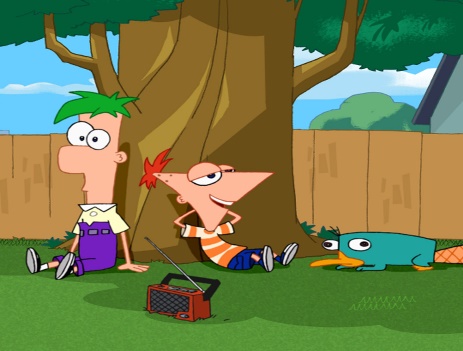 PARA REFLEXIONAR: ¿Cuál es la moraleja de tu fábula? ¿Por qué elegiste esta enseñanza?_____________________________________________________________________________________________________________________________________________________________________________________________________________________________________________QUERIDOS ALUMNOS Y ALUMNAS: Consultas las pueden escribir en el grupo de WhatsApp del curso. 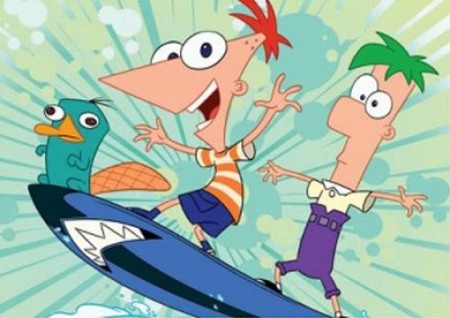 Creación de fábula.Nombre:Curso: 5°A   Fecha: semana N°11Objetivo (s): OA 14Escribir creativamente narraciones (relatos de experiencias personales, noticias, cuentos, fábulas, etc.) que:  tengan una estructura clara, incluyan descripciones y diálogo (si es pertinente) para desarrollar la trama, los personajes y el ambienteContenido: Estructura de narraciones.Objetivo de la semana: Redactar breve fábula incluyendo personajes, ambiente, descripciones y diálogo para desarrollar la trama.Habilidad: RedactarSituación inicialQuiebreDesarrolloMoraleja Estado inicial del relato, donde se presentan los personajes, el espacio y el tiempo en que se sitúa la narraciónEl problema que rompe el equilibrio inicial y desencadena las otras acciones.Acciones o acción que buscan resolver el problema o conflicto.Enseñanza que deja la fábula.La cigarra entonó su canción durante todo el verano.Al contrario, la hormiga trabajaba con rapidez todos los días del verano.Cuando llegó el invierno, la cigarra no tenía qué comer. Había escasez de alimentos producto del frío y la lluvia. Fue entonces a llorar su hambre a la hormiga vecina.No pases tu tiempo dedicado solo al placer. Trabaja y guarda de tu cosecha para los momentos de escasezNombre Personajes Ambiente y tiempoMoraleja o mensajeCaracterísticas de los personajesAcciones que realizanFrases para empezar tu fábula Frases para el desarrollo Frases para el desenlace o final Érase una vez...En un lejano país....Cuentan los que los vieron...Hace muchos años...De repente... De pronto...Inesperadamente… Al cabo de un tiempo...Sin darse cuenta... Y sin quererlo...Por fin...  Al final...Entonces...  Así fue como...Por último... Finalmente...titulo__________________________________________________________________________________________________________________________________________________________________________________________________________________________________________________________________________________________________________________________________________________________________________________________________________________________________________________________________________________________________________________________________________________________________________________________________________________________________________________________________________________________________________________________________________________________________________________________________________________________________________________________________________________________________________________________________________________________         Moraleja dibujos                                                              dibujos 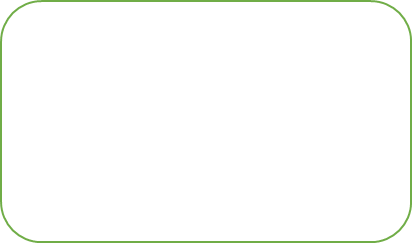 